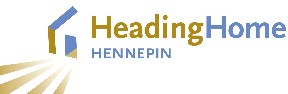 Heading Home Hennepin Executive Committee MeetingMarch 27th, 2023, 3:00-4:30In person: Hennepin County Government Center, Room 1860, 300 S 6th Street, Minneapolis Virtual: Microsoft Teams meeting (see Outlook invite)Agenda  3:00	Welcome by Commissioner LaTondresse, introductions3:05	Approval of minutes 							Decision3:10	Brief updates on veteran and chronic homelessness			DiscussionDanielle Werder, Hennepin County Housing Stability3:15	Family homelessness – emerging challenges and response		DiscussionReggie Wagner, Hennepin County Economic SupportsKate Heffernan, Hennepin County Economic Supports3:45	Local Homeless Prevention Aid – a new program for 2023		DiscussionMikkel Beckmen, Hennepin County Housing StabilityLauren Ryan, Hennepin County Housing Stability4:05	Homeless legislative action and the Hennepin ‘fiscal cliff’		DiscussionKareem Murphy, Hennepin County Intergovernmental Relations David Hewitt, Hennepin County Housing Stability4:25	Continuum of Care notifications					DiscussionDavid Hewitt, Hennepin County Housing Stability4:30   Adjourn